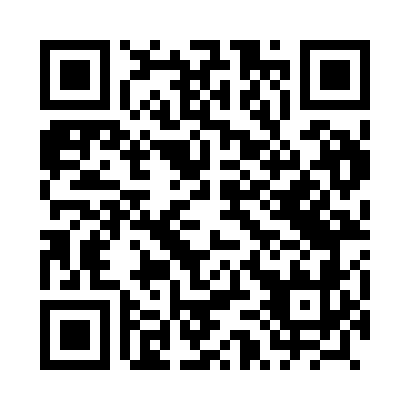 Prayer times for Chalinek, PolandMon 1 Apr 2024 - Tue 30 Apr 2024High Latitude Method: Angle Based RulePrayer Calculation Method: Muslim World LeagueAsar Calculation Method: HanafiPrayer times provided by https://www.salahtimes.comDateDayFajrSunriseDhuhrAsrMaghribIsha1Mon4:136:1612:475:137:189:142Tue4:106:1412:475:157:209:163Wed4:076:1212:465:167:229:184Thu4:046:0912:465:177:249:215Fri4:016:0712:465:187:259:236Sat3:586:0512:455:207:279:267Sun3:556:0212:455:217:299:288Mon3:526:0012:455:227:319:319Tue3:495:5812:455:237:329:3310Wed3:465:5512:445:257:349:3611Thu3:425:5312:445:267:369:3812Fri3:395:5112:445:277:389:4113Sat3:365:4912:445:287:409:4414Sun3:335:4612:435:307:419:4615Mon3:295:4412:435:317:439:4916Tue3:265:4212:435:327:459:5217Wed3:225:4012:435:337:479:5518Thu3:195:3712:425:347:489:5719Fri3:165:3512:425:357:5010:0020Sat3:125:3312:425:377:5210:0321Sun3:095:3112:425:387:5410:0622Mon3:055:2912:425:397:5510:0923Tue3:015:2712:415:407:5710:1224Wed2:585:2412:415:417:5910:1525Thu2:545:2212:415:428:0110:1926Fri2:505:2012:415:438:0210:2227Sat2:465:1812:415:448:0410:2528Sun2:425:1612:415:468:0610:2829Mon2:385:1412:405:478:0810:3230Tue2:345:1212:405:488:0910:35